AstigmatismoOcorre o astigmatismo em virtude da deformação na córnea.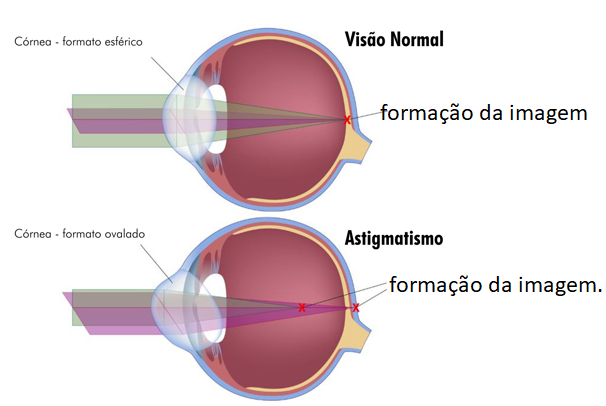 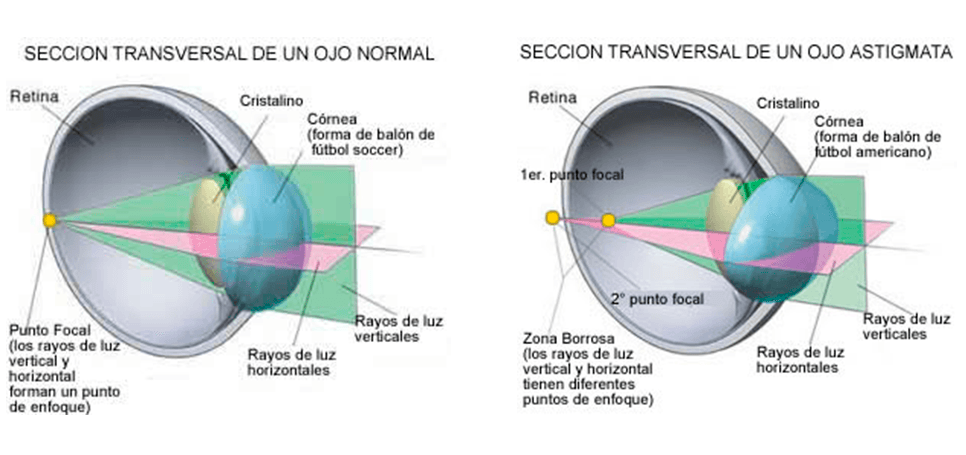 Note que existem dois eixos sendo analisados: o eixo verde na direção vertical e um eixo rosa na direção horizontal. Para a visão normal, a imagem é corretamente projetada nos dois eixos. No caso do olho com astigmatismo, a imagem conjugada na direção horizontal (rosa) é corretamente projetada na retina. Porém, a imagem conjugada na direção vertical (verde) é formada antes da retina.O astigmatismo é corrigido por meio de lentes cilíndricas, pois há necessidade de correção de alguns eixos específicos (eixo verde, no nosso exemplo).O esquema abaixo representa uma lente que poderia ser utilizada para correção do astigmatismo do nosso exemplo: não há necessidade de correção do eixo horizontal (rosa) e há necessidade de correção no eixo vertical (verde).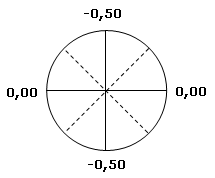 Em virtude da correção de eixos específicos, a lente não pode ser girada, pois não ocorreria a correção no eixo necessário.